Publicado en Madrid el 26/08/2019 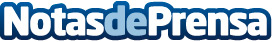 Centro Acción informa sobre la aparición de nuevas adiccionesLa aparición de nuevas drogas es inevitable y Centro Acción quiere prevenir de adicciones futurasDatos de contacto:Centro Acciónhttps://centroaccion.es683 767 899Nota de prensa publicada en: https://www.notasdeprensa.es/centro-accion-informa-sobre-la-aparicion-de Categorias: Sociedad Madrid http://www.notasdeprensa.es